ПРОЕКТ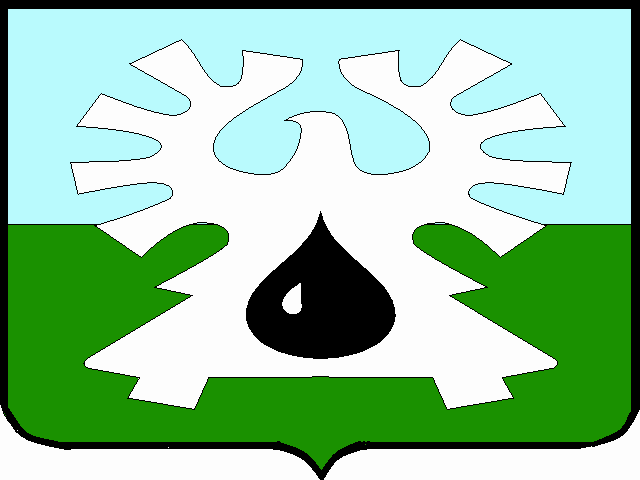 МУНИЦИПАЛЬНОЕ ОБРАЗОВАНИЕ ГОРОД УРАЙХАНТЫ-МАНСИЙСКИЙ АВТОНОМНЫЙ ОКРУГ-ЮГРА      ДУМА ГОРОДА УРАЙ     РЕШЕНИЕот   __________    2015                                                                             № _____О внесении изменений в решение Думы города Урай                         «Об определении порядка установления тарифов на услуги муниципальных предприятий и учреждений на территории города Урай»Рассмотрев представленный  главой города Урай проект решения Думы города Урай «О внесении изменений в решение Думы города Урай «Об определении порядка установления тарифов на услуги муниципальных предприятий и учреждений на территории города Урай», Дума города Урай решила:1. Внести изменения в решение Думы города Урай от 22.02.2007 №11 (в редакции решения Думы города Урай от 26.05.2011 №28) «Об определении порядка установления тарифов на услуги муниципальных предприятий и учреждений на территории города Урай» согласно приложению.2. Опубликовать настоящее  решение  в  газете «Знамя». Председатель Думы города Урай                      Глава города Урай_____________ Г.П.Александрова                      _____________  А.В.Иванов                                                                                __________________ 20 __     Приложениек решению Думы города Урайот ___________ №__________Изменения в решение Думы города Урай от 22.02.2007 №11 (в редакции решения Думы города Урай от 26.05.2011 №28) «Об определении порядка установления тарифов на услуги муниципальных предприятий и учреждений на территории города Урай».1. Наименование изложить в следующей редакции: «О порядке установления тарифов на услуги муниципальных предприятий и учреждений города Урай, выполнение работ».2. В  пункте 1 слово «Принять» заменить словом «Определить», слова  «на территории» исключить, дополнить словами «выполнение работ».3. Пункт 2 признать утратившим силу.4. В пункте 3 слова «с момента» заменить словом «после».5. В приложении:1) в наименовании слова «на территории» исключить, дополнить словами «, выполнение работ»;2) пункт 1.2 раздела 1 изложить в следующей редакции: «1.2. Настоящий Порядок регулирует правоотношения, связанные с установлением тарифов на услуги муниципальных предприятий и учреждений города Урай, выполнение работ, за исключением случаев, предусмотренных федеральными законами  (далее также «тарифы» в соответствующих падежах)»;3) в разделе 2:а) в пункте 2.1 слова «на услуги муниципальных предприятий и учреждений города» исключить;б) в пункте 2.2 слова «на услуги субъектов ценообразования» исключить;в) в пункте 2.4 слова «для субъектов ценообразования» исключить;4) в разделе 3:а) в наименовании, пунктах 3.1 и 3.2 слова «на услуги» исключить;б) в пункте 3.4 слово «администрации» исключить;в) в пункте 3.5 слова «на услуги» исключить;5) в разделе 4:а) в абзаце первом  пункта 4.1 слова «на услуги» исключить;б) в абзаце втором пункта 4.1 после слов «на оказание платных услуг» дополнить словами «, выполнение работ»;в) в  пункте  4.3 после  слов  «оказывать услуги»  дополнить  словами  «, выполнять работы»;г) в пунктах 4.4 и 4.5 слова «служб Администрации города» заменить словами «органов администрации города».